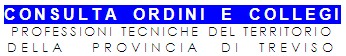 PARTECIPANTE AL CORSO: Nome…………………………………Cognome………………………………………………….Ordine di appartenenza………………………………………………………………………………..e-mail………………………………………………………………………………………………Residente a ……………………………… cap. ………..  in via……………………………………...Codice fiscale: ………………………………………DATI PER RILASCIO FATTURA: Data __________________			     Firma leggibile______________________________SCHEDA DI ADESIONE CORSO V.I.A. – IN STREAMINGPROGRAMMAZIONE:   Venerdì 21 aprile 2023 dalle ore 15,00 alle ore 18,00                           Venerdì 28 aprile 2023 dalle ore 15,00 alle ore 18,00COSTO INDICATIVO DEL CORSO:€ 70,00 + IVA 22% Inviare la scheda all’indirizzo mail: associazione@perindtv.it Cognome e Nome /Ragione Sociale ………………………………………………………………………………………………………..Via …………………………………………………………………………………………………………………………………………. CAP_............................................... CITTA'…………………………………………………………_ PROV. _.......................__Tel. ………………………………………………………………………. Fax …………………………………………………………Cod. Fisc. …………………………………………………………………P. IVA ………………………………………………………CODICE DESTINATARIO. …………………………………………………………………………………………………………….PEC ………………………………………………………………………………………………………………………………………